OPIS PRZEDMIOTU ZAMÓWIENIADane zamawiającegoAkademia Wojsk Lądowychimienia generała Tadeusza Kościuszkiul. Czajkowskiego 10951 - 147 WrocławNIP: 896-10-00-117fax. 261 658 425Przedmiot zamówienia: Zakup z dostawą materiałów promocyjnych. Wydział Wychowawczy OPIS PRZEDMIOTU ZAMÓWIENIADane zamawiającegoAkademia Wojsk Lądowychimienia generała Tadeusza Kościuszkiul. Czajkowskiego 10951 - 147 WrocławNIP: 896-10-00-117fax. 261 658 425Przedmiot zamówienia: Zakup z dostawą materiałów promocyjnych. Wydział Wychowawczy OPIS PRZEDMIOTU ZAMÓWIENIADane zamawiającegoAkademia Wojsk Lądowychimienia generała Tadeusza Kościuszkiul. Czajkowskiego 10951 - 147 WrocławNIP: 896-10-00-117fax. 261 658 425Przedmiot zamówienia: Zakup z dostawą materiałów promocyjnych. Wydział Wychowawczy OPIS PRZEDMIOTU ZAMÓWIENIADane zamawiającegoAkademia Wojsk Lądowychimienia generała Tadeusza Kościuszkiul. Czajkowskiego 10951 - 147 WrocławNIP: 896-10-00-117fax. 261 658 425Przedmiot zamówienia: Zakup z dostawą materiałów promocyjnych. Wydział Wychowawczy OPIS PRZEDMIOTU ZAMÓWIENIADane zamawiającegoAkademia Wojsk Lądowychimienia generała Tadeusza Kościuszkiul. Czajkowskiego 10951 - 147 WrocławNIP: 896-10-00-117fax. 261 658 425Przedmiot zamówienia: Zakup z dostawą materiałów promocyjnych. Wydział Wychowawczy ZADANIE IIIZADANIE IIIZADANIE IIIZADANIE IIIZADANIE IIILp.Nazwa produktuWymiaryOpisZdjęcie poglądowe*Roll up6 szt.Wymiary:100x200 cmRoll up AWL jednostronny;Materiał: Blockout PremiumDruk: Full Color, Projekt dostarczony przez zamawiającego.Cechy: wzmocniona obudowa aluminiowa z dwoma nogami rozkładanymi;Pokrowiec transportowy w zestawie; Trzyczęściowy składany maszt;Kluczyk do możliwości wymiany wydruku;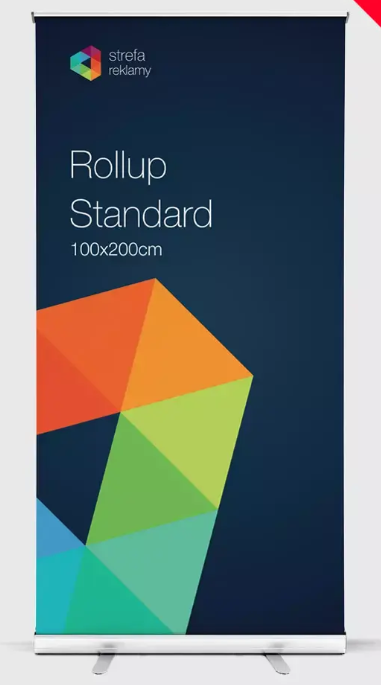 